Я Г О Д Н И Н С К И Й   Г О Р О Д С К О Й   О К Р У Г686230, поселок Ягодное, Ягоднинский район, Магаданская область, улица Спортивная, дом 6,  тел. (8 41343) 2-35-29, факс  (8 41343) 2-20-42,E-mail:Priemnaya_yagodnoe@49gov.ruАДМИНИСТРАЦИЯ ЯГОДНИНСКОГО ГОРОДСКОГО ОКРУГАПОСТАНОВЛЕНИЕот  05 апреля 2022 года							                     № 284На основании Федерального закона от 06.10.2003 № 131-ФЗ «Об общих принципах организации местного самоуправления в Российской Федерации», Устава муниципального образования «Ягоднинский городской округ», во исполнение Указа Президента Российской Федерации от 07.05.2018 № 204 «О национальных целях и стратегических задачах развития Российской Федерации на период до 2024 года»  администрация Ягоднинского городского округа ПОСТАНОВЛЯЕТ:1. Утвердить прилагаемую муниципальную программу «Укрепление общественного здоровья, формирование здорового образа жизни и профилактика неинфекционных заболеваний населения на территории Ягоднинского городского округа» на 2022-2024 годы.2. Настоящее постановление вступает в силу с момента его официального опубликования и распространяет свое действие на правоотношения, возникшие с 01.01.2022.3. Настоящее постановление подлежит опубликованию в газете «Северная правда» и размещению на официальном сайте администрации Ягоднинского городского округа http://yagodnoeadm.ru.4. Контроль за исполнением настоящего постановления возложить на и.о. заместителя главы администрации Ягоднинского городского округа по социальным вопросам Ступак Е.В.Глава Ягоднинскогогородского округа	                   Н.Б. ОлейникМУНИЦИПАЛЬНАЯ ПРОГРАММА «УКРЕПЛЕНИЕ ОБЩЕСТВЕННОГО ЗДОРОВЬЯ, ФОРМИРОВАНИЕ ЗДОРОВОГО ОБРАЗА ЖИЗНИ ИПРОФИЛАКТИКА НЕИНФЕКЦИОННЫХ ЗАБОЛЕВАНИЙ НАСЕЛЕНИЯ НА ТЕРРИТОРИИ ЯГОДНИНСКОГО ГОРОДСКОГО ОКРУГА» НА 2022-2024 ГОДЫ2022 г.ПАСПОРТ муниципальной программы «Укрепление общественного здоровья, формирование здорового образа жизни и профилактика неинфекционных заболеваний населения на территории Ягоднинского городского округа» на 2022-2024 годыОбоснование необходимости разработки Программы, пути её решения и обоснование необходимости её решения программно-целевым методом.Муниципальное образование «Ягоднинский городской округ» – самостоятельное муниципальное образование в составе Магаданской области, площадью 29,6 тыс.км., что составляет 6,4% от площади Магаданской области. Расположено в центральной части Магаданской области, в 523 км по автодороге, от областного центра города Магадана. На 01.01.2021 г. численность постоянного населения муниципального образования «Ягоднинский городской округ» составляла 6 112 чел., из которых 6 092 чел. (99,7 %) проживают в городской местности и 20 чел. (0,3 %) – в сельской местности. Всего на территории Ягоднинского городского округа проживает 4,4% населения Магаданской области, округ по численности населения занимает пятое место.Таблица № 1Численность населения Ягоднинского городского округа 2017-2021г.г.В динамике 2017-2021 гг. отмечается устойчивая тенденция к снижению численности населения городского округа, на 22,1% за анализируемый период. Наибольший темп снижения регистрируется среди сельского населения – на 76,2%, численность городского населения снизилась на 21,5%.В городском округе продолжает наблюдаться старение населения, что, в свою очередь, приводит к увеличению демографической нагрузки за счет лиц старшего поколения.Число лиц старше трудоспособного возраста на 01.01.2021 г. составило 1752 человека, что на 374 человека меньше чем в 2017 году (2126 человек). Однако удельный вес лиц старше трудоспособного возраста вырос с 27,1% до 27,4% от общей численности населения. Схема № 1 Возрастная структура населения Ягоднинского городского округаЕстественное движение населения городского округа долгие годы характеризуется увеличением смертности и снижением рождаемости. Уровень смертности носит волнообразный характер, но все, же прогрессирует естественная убыль населения.Рождаемость в Ягоднинском городском округе в 2021 г. в сравнении с 2020 г. снизилась на 51,0%, родилось 27 детей, что на 26 детей меньше аналогичного периода 2020 г. (53 ребенка). За четыре года число родившихся снизилось на 42 ребенка. По сравнению с 2018 г. уровень рождаемости снизился на 39,1%. Показатель рождаемости составил в 2018 г. – 9,5 на 1000 населения, за аналогичный период 2021 г – 4,9. Коэффициент рождаемости в 2021 г. в Ягоднинском городском округе остается ниже среднероссийского показателя (9,7) и ниже чем по Дальневосточному федеральному округу (10,2).Коэффициент общей смертности в 2021 г. по сравнению с 2020 г. увеличился на 15,9% и составил 22,6 на 1000 населения против 19,5 в 2020 году. Смертность на территории Ягоднинского городского округа остается выше показателей по Российской Федерации (14,6) и по Дальневосточному федеральному округу (13,9).Смертность от болезней системы кровообращения в округе многие годы находится на первом месте в структуре общей смертности населения, в 2021 г. 41,3% случаев смерти приходится на данную патологию.По данным за 2021 г. показатель смертности от болезней системы кровообращения составил 932,6 на 100 тыс. населения (Российская Федерация –640,8).Смертность от злокачественных новообразований в Ягоднинском городском округе в 2021 г. составила 229,1 на 100 000 населения (Российская Федерация – 199,1), что ниже показателя 2018 г. на 32,0%.Смертность от болезней органов дыхания в динамике изменяется неравномерно, в 2021 г. показатель составил 245,4, что выше данных по Российской Федерации в 2,5 раза.Смертность от болезней органов пищеварения в 2021 г. – 196,3 на 100 000 населения, по сравнению с 2018 г. имеет тенденцию к снижению.Смертность от внешних причин в 2021 г. – 261,8 на 100 000 населения. В динамике показатель имеет тенденцию к росту в 3,7 раза за аналогичный период 2018 года. Таблица № 2Смертность населения Ягоднинского городского округа по основным классам болезней в 2018-2021 гг.При анализе смертности от внешних причин обращает на себя внимание высокие показатели смертности по городскому округу от убийств – 49,1 на 100 000 населения в 2021 г. Смертность от самоубийств на территории Ягоднинского городского округа в 2021 г. составила 32,7 на 100 000 населения. Смертность от отравлений и воздействия алкоголя с неопределёнными намерениями – 16,4 на 100 000 населения. Смертность от всех видов транспортных несчастных случаев в 2021 г. составила 32,7 на 100 000 населения, смертность от ДТП – 16,4 на 100 000 населения. Смертность от случайных утоплений составила 16,4 на 100 000 населения.Стандартизированная смертность населения за период 2018-2021 гг. от цереброваскулярных болезней в 2018 г. составила 150,3 в динамике уровень показателя повышается в 2,3 раза (Таб. 4). Стандартизированная смертность населения Ягоднинского городского округа от хронических болезней нижних дыхательных путей в 2018 г. составила 41,0, показатель снизился на 20,2%. Стандартизированный показатель смертности населения Ягоднинского городского округа от внешних причин в 2018 г. составил 70,2 в динамике отмечено увеличение показателя в 3,7 раза (Таб.3)Таблица № 3Стандартизированная смертность Ягоднинском городском округе за 2018 - 2021 гг. на 100 000 населения.Смертность трудоспособного населения в Ягоднинском городском округе в 2018 г. составила 954,8 на 100 000 населения, в динамике показатель имеет тенденцию к росту – на 7,9 % за анализируемый период (Таб. 4).  Таблица № 4Смертность трудоспособного населения Ягоднинского городского округа в 2018-2021 гг. Показатели общей и первичной заболеваемости населения Ягоднинского городского округа представлены в (Таб.5). В 2021 г. общая заболеваемость по всем группам населения в округе незначительно  снизилась по сравнению с 2018г. на 13,34% и составила 130835,1 на 100 000 населения(2018 г. – 150983,4).Общая заболеваемость взрослого населения по сравнению с 2018 г. увеличилась на 35,5% и составила в 2021 г. – 112213,9 на 100 000 взрослого населения (2018 г. – 111818,0).Первичная заболеваемость населения в 2021 г. по сравнению с 2018 г. в целом по территории снизилась на 7,6% с 73096,4 на 100 000 населения до 67542,8. Среди взрослых первичная заболеваемость  увеличилась с 36721,0до 45547,2  на 100 000 взрослого населения.За анализируемый период отмечается рост показателя общей заболеваемости -болезней органов пищеварения, болезнями системы кровообращения (за счет гипертонической болезни),болезней мочеполовой системы. Снизился уровень общей заболеваемости злокачественными новообразованиями, инфекционными и паразитарными болезнями, болезнями крови и кроветворных органов.Распространенность болезней системы кровообращения среди взрослого населения ежегодно увеличивается в основном за счет роста хронических состояний на фоне продолжающегося старения населения и улучшения выявления патологии, но остается ниже, чем в среднем по стране. В 2021 г. по сравнению с 2018 годом отмечается рост общей заболеваемости на 35,8%.Таблица № 5Показатели общей и первичной заболеваемости населения Ягоднинского округа в 2018-2021 гг.По ИБС в целом за четыре года наблюдается снижение заболеваемости. Острый и повторный инфаркт миокарда, так же наблюдается реже (на 8,0%) и нестабильная стенокардия (на 54,0%) по сравнению с прошлым годом снизилась. Распространенность хронической ишемической болезни сердца (далее - ХИБС) снизилась на 21,3%.Регистрация цереброваскулярных болезней в 2021г. снизилась на 9,6% за год. Заболеваемость ишемическим инсультом выросла на 29,5%.Общая заболеваемость злокачественными новообразованиями (ЗНО) в Ягоднинском городском округе снизилась за 4 прошедших года на 10,0 % (Таб. 6).Таблица № 6Показатели состояния онкологической помощи в Ягоднинском городском округе (ЗНО - злокачественные новообразования).Схема № 2Динамика показателей заболеваемости, смертности от ЗНО по в Ягоднинскому округу.Схема № 3 Динамика активной выявляемости ЗНО по Ягоднинскому округу.Схема № 4Динамика показателя летальности до года больных с ЗНО по Ягоднинскому округу в сравнении с показателями РФ (%).С целью снижения уровня смертности от хронических неинфекционных заболеваний среди лиц трудоспособного возраста планируется увеличение охвата профилактическими мероприятиями (профилактические медицинские осмотры, диспансеризация) лиц трудоспособного возраста для раннего выявления хронических неинфекционных заболеваний и факторов риска их развития, включая постановку на диспансерный учет и динамическое наблюдение.По состоянию на 01.01.2021 г. диспансеризацию определенных групп взрослого населения (1 этап) прошли 1432 человека (Таб. 7). Количество пациентов, завершивших 2 этап диспансеризации – 461 человек.Таблица № 7Общие результаты диспансеризации определенных групп взрослого населения по Ягоднинскому городскому округу, за 2017-2021 гг.По результатам 1 этапа диспансеризации в 2021 г. определены группы здоровья:  – к первой группе здоровья отнесено 168 человек (11,7%); – ко второй группе здоровья – 120 человек (8,5%); – к третьей группе здоровья – 799 человек (55,8%); к третьей «Б» группе – 345 человек (24,0%).  Таблица № 8Модифицируемые факторы риска неинфекционных заболеваний (по данным диспансеризации определенных групп взрослого населения).Наибольшее количество факторов риска регистрируется у граждан в возрастной категории 39-60 лет, независимо от пола. Это трудоспособное население является целевой группой по нивелированию факторов риска в процессе диспансерного наблюдения. В 2021 г. самыми распространенными факторами риска развития НИЗ у жителей Ягоднинского городского округа являются: 1.	нерациональное питание – 32,7%  2.	потребление никотина – 24,0% 3.	избыточная масса тела – 21,8% 4.	низкая физическая активность – 20,7% 5.	повышенное артериальное давление – 18,2%.  В Ягоднинском филиале ГБУЗ «МОБ» много лет функционирует кабинет медицинской профилактики, на базе которого проходит разработка наглядного материала листовок, буклетов, памяток пропагандирующий ЗОЖ. Кроме этого специалисты медицинской организации выходят с лекциями различной тематики в организации Ягоднинского городского округа. С каждым пациентом индивидуально проводится обучение по основам здорового образа жизни. При наличии показаний, врач-терапевт направляет пациентов на занятия в Школы здоровья – там прошли обучение 56 человек (31 – в Школе рационального питания, 25 – в Школе отказа от курения). Проведены акции о правильном питании, физической активности, в рамках которого проведено анкетирование населения, раздача памяток о здоровом питании, выступление в СМИ, публикации, на сайте учреждения размещаются информационные материалы по здоровому образу жизни. На регулярной основе в учреждении проводятся консультации по отказу от вредных привычек (курение и употребление алкоголя), предоставляются памятки и брошюры. В рамках проведения Всемирного Дня без табака состоялся просмотр документального фильма по отказу от курения; фильм передан учреждению для дальнейшего использования в работе с учащимися по профилактике здорового образа жизни. Пропаганда о вреде алкоголя, наркомании, беседы с пациентами по вопросам формирования приверженности к ведению здорового образа жизни. Программа определяет основные направления, содержание, формы и методы формирования здорового образа жизни населения, создание здоровьесберегающей среды, профилактики и контроля неинфекционных заболеваний (далее – НИЗ), что являются одной из важнейших межотраслевых задач развития Российской Федерации. Основные НИЗ (сердечно-сосудистые заболевания, злокачественные новообразования, хронические болезни органов дыхания и сахарный диабет) являются ведущими причинами временной нетрудоспособности, инвалидности и смертности населения, они обусловливают не только большие человеческие страдания, но и выраженное негативное воздействие на социально-экономическое положение страны. В рамках Программы продолжится реализация комплекса мероприятий регионального проекта «Формирование системы мотивации граждан к здоровому образу жизни, включая здоровое питание и отказ от вредных привычек», которые позволят обеспечить необходимые базовые составляющие формирования здорового образа жизни: воспитание с детства здоровых привычек и навыков, повышение уровня знаний о неблагоприятных факторах и их влиянии на здоровье, в том числе путем отказа от табакокурения, злоупотребления алкоголя и наркотиков, коррекция и регулярный контроль поведенческих и биологических факторов риска НИЗ на популяционном, групповом и индивидуальном уровнях, обучение навыкам соблюдения правил гигиены, режима труда и учебы. Важным достижением в области общественного здоровья явилось выделение количественно измеряемых поведенческих, биологических и психосоциальных факторов, влияющих на развитие и прогрессирование хронических заболеваний. Концепция факторов риска поддерживается Всемирной организацией здравоохранения (ВОЗ) и широко используется при реализации стратегии профилактики НИЗ и укреплении здоровья в разных странах. Вредные поведенческие привычки, такие как курение, нерациональное питание и низкая физическая активность, ведут к формированию биологических факторов риска: ожирению, повышенному артериальному давлению, повышенному содержанию холестерина в крови и другим факторам. Ранняя выявляемость факторов риска НИЗ является приоритетной задачей профилактики неинфекционных заболеваний с целью предупреждения дальнейшего распространения заболеваемости и смертности среди населения. Многочисленными исследованиями доказано, что изменение образа жизни и снижение уровней факторов риска может предупредить, или замедлить развитие и прогрессирование многих НИЗ как до, так и после появления клинических симптомов. Проблема снижения смертности населения включена как основная в Концепцию демографической политики Дальнего Востока на период до 2025 года (утверждена Распоряжением Правительства Российской Федерации от 20.06.2017 г. № 1298-р). В России смертность от основных НИЗ составляет 68,5% от общей смертности населения, которая, несмотря на определенные успехи по ее снижению, остается на очень высоком уровне. Высокий уровень смертности от НИЗ приводит к большим экономическим потерям, обусловленным как прямыми затратами на оказание медицинской помощи, так и потерями вследствие сокращения трудовых ресурсов. Уровень смертности от основных НИЗ более чем на 70% определяется смертностью от сердечно-сосудистых заболеваний, при этом ее уровень в 2 - 3 раза превышают таковой в странах западной Европы.  По опыту многих стран мира, достигших 2 - 3 кратного снижения смертности от НИЗ, вклад профилактических мероприятий в это снижение составляет от 40 до 70%. Чрезвычайно важно, что имеются убедительные научные доказательства, что популяционные профилактические программы сопровождаются возвратом инвестиций в соотношении 1:5-6 в течение 5 - 10 лет, а программы профилактики на рабочем месте уже в течение 3 - 5 лет сопровождаются возвратом инвестиций в соотношении 1:3-6. Основным стратегическим направлением обеспечения национальной безопасности в сфере охраны здоровья нации, на среднесрочную перспективу, является усиление профилактической направленности здоровьесберегающих действий всех ветвей власти, секторов, слоев и структур общества, с ориентацией на сохранение здоровья человека на протяжении всей его жизни, во всех сферах его деятельности, при совершенствовании в качестве основы жизнедеятельности института, семьи, охраны материнства, отцовства и детства. Единое профилактическое пространство или единая профилактическая среда обитания, жизни и деятельности человека представляет собой комплекс условий обитания, жизни и деятельности человека, обеспечивающий максимально длительную и активную жизнь, включающий информирование населения и каждого гражданина о преимуществах и условиях ведения здорового образа жизни, о необходимости профилактики, раннего выявления и лечения НИЗ и факторов риска их развития, а также создание для этого необходимых условий и обеспечение доступности этих условий, информационных и медицинских услуг для всех слоев населения. Важными дополнительными мерами в формировании здоровьесохраняющей среды являются дополнительные меры, в том числе меры экономического характера, направленные на повышение ответственности работодателей за здоровье работников организации, а также ответственности граждан за свое здоровье. Реализация программы базируется на межведомственном, межсекторальном подходе с вовлечением в нее всех слоев населения с точки зрения создания более благоприятных условий жизни в регионе, с привлечением социально ориентированных некоммерческих организаций и волонтерских объединений.2. 	Основные цели и задачи Программы.Целью Программы является увеличение доли граждан Ягоднинского городского округа, приверженных здоровому образу жизни, путем формирования у граждан ответственного отношения к своему здоровью. Для достижения поставленной цели должны быть решены следующие задачи: Выявление и коррекция факторов риска основных хронических неинфекционных заболеваний у населения Ягоднинского городского округа.Проведение мероприятий по ограничению потребления табака, немедицинского потребления наркотических средств и психотропных веществ и алкоголя в Ягоднинского городском округе.Формирование культуры здорового питания населения Ягоднинского городского округа, внедрение принципов рационального питания, в том числе направленных на ликвидацию микронутриентной недостаточности, сокращение потребления сахара и соли.Повышение уровня физической активности населения Ягоднинского городского округа.Формирование основ здорового образа жизни среди детей и молодежи.Мотивирование граждан к ведению здорового образа жизни посредством проведения информационно-коммуникационной кампании. Вовлечение волонтеров Ягоднинского городского округа в мероприятия по укреплению общественного здоровья.Реализация Программы рассчитана на срок с 2022 года по 2024 год включительно. 8.	Разработка и внедрение корпоративных программ укрепления здоровья.3. Целевые показатели (индикаторы) достижения цели и непосредственные результаты реализации Программы												Таблица № 9«Целевые показатели (индикаторы)»4. Перечень основных мероприятий муниципальной ПрограммыТаблица № 10«Перечень основных мероприятий»Ресурсное обеспечение Программы Финансирование Программных мероприятий за счёт средств бюджета Ягоднинского городского округа не предусмотрено. Таблица №11«Ресурсное обеспечение»6. Механизм реализации Программы.Настоящая Программа направлена на решение проблем в сфере формирования здорового образа жизни населения и ориентирована, прежде всего, на создание здоровьесберегающей среды, профилактику и контроль неинфекционных заболеваний. Реализация мероприятий осуществляется исполнителями Программы в соответствии с перечнем мероприятий. По отдельным мероприятиям Программы исполнителями Программы разрабатываются и осуществляются конкретные планы действий, заключаются договоры, соглашения. В ходе реализации мероприятий Программы допустимо оперативное изменение исполнителями Программы способов или условий выполнения этих мероприятий, с обязательным соблюдением условия решения поставленных задач. Достижение целей и решение задач Программы осуществляются путем скоординированного выполнения комплекса взаимоувязанных по срокам, ресурсам, исполнителям и результатам мероприятий. В ходе реализации Программы отдельные мероприятия подлежат ежегодной корректировке на основе анализа полученных результатов реализации программных мероприятий. 7. Основные меры правового регулирования  ПрограммыВ рамках реализации программы предполагается осуществление мер правового регулирования, представленных в таблице № 12.Таблица № 12Сведения об основных мерах правового регулированияв сфере реализации программы8. Система контроля за реализацией муниципальной программыКонтроль осуществляет администрация Ягоднинского городского округа в соответствии с Порядком принятия решений о разработке муниципальных программ в Ягоднинском городском округе, их формировании и реализации, и порядка проведения оценки эффективности реализации муниципальных программ Ягоднинского городского округа, утвержденным постановлением администрации Ягоднинского городского округа от 28.10.2019 № 648В целях оперативного контроля реализации муниципальных программ комитет по экономическим вопросам администрации Ягоднинского городского округа и ответственный исполнитель осуществляют мониторинг реализации муниципальных программ (далее - мониторинг) за I квартал, первое полугодие, 9 месяцев текущего финансового года.9. Сроки реализации муниципальной программыПериод реализации Программы составляет три года – 2022, 2023 и 2024 годы.Об утверждении муниципальной программы «Укрепление общественного здоровья, формирование здорового образа жизни и профилактика неинфекционных заболеваний населения на территории Ягоднинского городского округа» на 2022 - 2024 годыУТВЕРЖДЕНАпостановлением администрации Ягоднинского городского округа от «05» апреля 2022 г. № 284	Наименование ПрограммыУкрепление общественного здоровья, формирование здорового образа жизни и профилактика неинфекционных заболеваний населения на территории Ягоднинского городского округа на 2022-2024 годы (далее - Программа)Укрепление общественного здоровья, формирование здорового образа жизни и профилактика неинфекционных заболеваний населения на территории Ягоднинского городского округа на 2022-2024 годы (далее - Программа)Основание для разработки Программы Конституция Российской Федерации,Федеральные законы: - от 06.10.2003 № 131-ФЗ «Об общих принципах организации местного самоуправления в Российской Федерации»;- от 21.11.2011 № 323-ФЗ «Об основах охраны здоровья граждан в Российской Федерации»;- от 04.12.2007 № 329-ФЗ «О физической культуре и спорте в Российской Федерации»;- от 23.02.2013 № 15-ФЗ «Об охране здоровья граждан от воздействия окружающего табачного дыма, последствий потребления табака и потребления никотиносодержащей продукции»;- от 08.01.1998 № 3-ФЗ «О наркотических средствах и психотропных веществах»;- от 22.11.1995 № 171-ФЗ «О государственном регулировании производства и оборота этилового спирта, алкогольной и спиртосодержащей продукции и об ограничении потребления (распития) алкогольной продукции»Конституция Российской Федерации,Федеральные законы: - от 06.10.2003 № 131-ФЗ «Об общих принципах организации местного самоуправления в Российской Федерации»;- от 21.11.2011 № 323-ФЗ «Об основах охраны здоровья граждан в Российской Федерации»;- от 04.12.2007 № 329-ФЗ «О физической культуре и спорте в Российской Федерации»;- от 23.02.2013 № 15-ФЗ «Об охране здоровья граждан от воздействия окружающего табачного дыма, последствий потребления табака и потребления никотиносодержащей продукции»;- от 08.01.1998 № 3-ФЗ «О наркотических средствах и психотропных веществах»;- от 22.11.1995 № 171-ФЗ «О государственном регулировании производства и оборота этилового спирта, алкогольной и спиртосодержащей продукции и об ограничении потребления (распития) алкогольной продукции»Заказчик Программы Администрация Ягоднинского городского округаАдминистрация Ягоднинского городского округаРазработчик Программы Филиал «Ягоднинская районная больница» ГБУЗ «Магаданская областная больница»; администрация Ягоднинского городского округа Филиал «Ягоднинская районная больница» ГБУЗ «Магаданская областная больница»; администрация Ягоднинского городского округа Исполнитель Программы Основной исполнитель - филиал «Ягоднинская районная больница» ГБУЗ «Магаданская областная больница»Соисполнители: - администрация Ягоднинского городского округа; - комитет образования администрации Ягоднинского городского округа (далее - комитет образования); - комитет культуры администрации Ягоднинского городского округа (далее – комитет культуры); - комитет по физической культуре, спорту и туризму администрации Ягоднинского городского округа (далее – комитет по физической культуре, спорту и туризму); - управление ЖКХ администрации Ягоднинского городского округа (далее - управление ЖКХ);- МБУ «Редакция газеты «Северная правда» Ягоднинского городского округа» (далее – редакция газеты «Северная правда») Основной исполнитель - филиал «Ягоднинская районная больница» ГБУЗ «Магаданская областная больница»Соисполнители: - администрация Ягоднинского городского округа; - комитет образования администрации Ягоднинского городского округа (далее - комитет образования); - комитет культуры администрации Ягоднинского городского округа (далее – комитет культуры); - комитет по физической культуре, спорту и туризму администрации Ягоднинского городского округа (далее – комитет по физической культуре, спорту и туризму); - управление ЖКХ администрации Ягоднинского городского округа (далее - управление ЖКХ);- МБУ «Редакция газеты «Северная правда» Ягоднинского городского округа» (далее – редакция газеты «Северная правда») Перечень подпрограммНет Нет Цели  и задачи ПрограммыЦели  и задачи ПрограммыЦели:Увеличение доли граждан, ведущих здоровый образ жизни. Задачи: 1.	Выявление и коррекция факторов риска основных хронических неинфекционных заболеваний у населения Ягоднинского округа. 2.	Проведение мероприятий по ограничению потребления табака, немедицинского потребления наркотических средств и психотропных веществ и алкоголя в Ягоднинском округе. 3.	Формирование культуры здорового питания населения Ягоднинского округа, внедрение принципов рационального питания, в том числе направленных на ликвидацию микронутриентной недостаточности, сокращение потребления сахара и соли. 4.	Повышение уровня физической активности населения Ягоднинского округа. 5.	Формирование основ здорового образа жизни среди детей и молодежи. 6.	Мотивирование граждан к ведению здорового образа жизни посредством проведения информационно-коммуникационной кампании. 7.	Вовлечение волонтеров и некоммерческих общественных организаций Ягоднинского округа в мероприятия по укреплению общественного здоровья.8.	Разработка и внедрение корпоративных программ укрепления здоровья.Целевые показатели (индикаторы)ПрограммыЦелевые показатели (индикаторы)Программы1.Уменьшение потребления табака среди взрослого населения2.Уменьшение потребления алкогольной продукции  на душу населения3.Увеличение  числа граждан, прошедших диспансеризациюОбъемы и источники финансирования Программы Объемы и источники финансирования Программы Финансирование Программных мероприятий за счёт средств бюджета Ягоднинского городского округа не предусмотрено Сроки и этапы реализации ПрограммыСроки и этапы реализации Программы2022-2024 годы	Этапов реализации не предусмотрено.Ожидаемые  результаты Программы Ожидаемые  результаты Программы Реализация Программы должна обеспечить: 1. Уменьшение распространенности потребления табака среди взрослого населения к концу 2024 г. не выше 25,0%.2. Уменьшение потребления алкогольной продукции на душу населения к концу 2024 г. не выше 10,0%. 3. Увеличение числа граждан, прошедших диспансеризацию.Система организации контроля за реализацией ПрограммыСистема организации контроля за реализацией ПрограммыКонтроль осуществляет администрация Ягоднинского городского округа в соответствии с Порядком принятия решений о разработке муниципальных программ в Ягоднинском городском округе, их формировании и реализации, и порядка проведения оценки эффективности реализации муниципальных программ Ягоднинского городского округа, утвержденным постановлением администрации Ягоднинского городского округа от 28.10.2019 № 648Численность населения на начало года2017 2018 2019 2020 2021Численность населения на начало года78487320691664086112в том числе: в том числе: в том числе: в том числе: городское77647255687263916092сельское8465441720% к общей численности населения % к общей численности населения % к общей численности населения % к общей численности населения городское98,999,199,499,799,7сельское1,10,90,60,30,3Смертность населения Ягоднинскогогородского округа по основным классам причин смерти (на 100 000 человек населения) 2018201920202021РФ2020Новообразования 337,2210,3234,1229,1199,1Болезни системы кровообращения 618,2736,0811,5932,6640,8Болезни органов дыхания 84,3120,2156,1245,465,9Болезни органов пищеварения 140,5210,3156,1196,373,3Внешние причины 70,2300,4296,5261,895,3Причины смертности20182019 2020 2021Цереброваскулярные болезни 150,3115,7109,2343,6Хронические болезни нижних дыхательных путей 41,0015,632,7От внешних причин 70,2300,4  296,5261,8Показатели Ед. изм. 2018 2019 2020 2021 по отношению к 2021 г. Ягоднинский ГО чел. 37 4146 63 +26 Ягоднинский ГО на 100 тыс. населения 954,8 1132,3 1353,3 1030,8 +7,9% №Наименование классов и отдельных болезней№Наименование классов и отдельных болезнейобщая заболеваемостьобщая заболеваемостьобщая заболеваемостьобщая заболеваемость% к году 2018первичная заболеваемостьпервичная заболеваемостьпервичная заболеваемостьпервичная заболеваемость% к году 2018№Наименование классов и отдельных болезней2018201920202021% к году 20182018201920202021% к году 20181Зарегистрировано заболеваний всего150 983,4147 146,3174 297,8130 835,1-13,3473 096,473 280,373 236,667 542,8-7,602в том числе:                 некоторые инфекционные и паразитарные болезни6 743,55 362,05 212,23664,8-45,653 512,21 952,51 139,2735,9-79,052.1туберкулез109,568,462,5-100,0013,714,513,7-100,003новообразования4 973,35 001,58 114,94475,8-10,00730,5796,0795,9525,2-28,103.1.злокачественные2908,13094,02949,42793,6-3,94337,2480,6327,7450,633,634болезни крови, кроветворных органов и отдельные нарушения, вовлекающие иммунный механизм1 081,8916,2686,6856,1-20,86252,9240,3156,1345,436,585болезни эндокринной системы, расстройства питания и нарушения обмена веществ 285,49 904,510 093,115 933,28921,6-9,921 138,01 742,31 841,4991,3-12,896психические расстройства и расстройства поведения4 860,94 926,45 493,14205,5-13,48323,1405,5109,2285,4-11,677болезни нервной системы4 973,34 836,34 353,93364,3-32,35828,9931,2671,0720,9-13,038болезни глаза и его придаточного аппарата11 899,410 588,818 071,211534,9-3,061 854,52 117,82 637,32673,544,169болезни уха и сосцевидного отростка3 933,72 583,42 216,0841,1-78,623 526,32 057,71 779,0570,7-83,8210болезни системы кровообращения15 945,516 251,122 971,314253,5-10,611 011,51 892,52 465,72117,8109,3710.1гипертония1629,72192,92169,27735,0374,6370,2450,6234,1570,7712,9610.2ИБС3745,52988,92730,92703,5-27,82563,6435,6405,7540,7-4,0610.2.1нестабильная стенокардия90,975,131,20-100,0090,975,131,20-100,0010.2.2острый и повторный ИМ294,5120,2187,3210,3-28,59294,5120,2187,3210,3-28,5910.2.3ХИБС1272,71111,4920,7856,1-32,73200,0195,3187,3195,3-2,3510.3ЦВБ2454,51967,61794,61967,6-19,84527,3525,7655,4886,268,0610.3.1ишемический инсульт418,2345,4405,7525,725,71418,2345,4405,7525,725,7110.3.2геморрагический инсульт109,145,162,490,1-17,42109,145,162,490,1-17,4211болезни органов дыхания41 289,743 691,838 904,535971,8-12,8838 269,240 222,334 049,334019,2-11,1111.1пневмония969,4300,4327,7315,4-67,46969,4300,4327,7315,4-67,4611.2бронхит хрон. и неуточн.590,0690,9515,0615,84,37030,0030,0100,0011.3бронхиальная астма885,1946,2858,3781,0-11,7628,1031,215,0-46,6212болезни органов пищеварения7 193,07 599,97 615,56188,0-13,971 826,42 838,71 573,51862,41,9712.1язвенная болезнь941,31036,31092,41141,521,2714,045,146,8135,2865,7112.2болезни печени210,7135,2171,7300,442,57030,31,275,1100,0012.3болезни поджел. железы590,1465,6360,2555,7-5,83295,0270,4156,1255,3-13,4613болезни кожи и подкожной клетчатки6209,64671,13370,86623,66,674158,52703,51623,04565,99,8014болезни костно-мышечной и соединительной ткани10663,110994,312952,68741,4-18,021952,83724,83526,82988,853,0515болезни мочеполовой системы5841,78831,59207,26428,410,042163,52087,71186,01126,5-47,9316беременность, роды и послеродовой период3737,02463,22138,01847,4-50,563217,21967,61669,81562,0-51,4517отдельные состояния, возникающие в перинатальном периоде196,7330,4124,8120,2-38,8984,3210,3124,8120,242,5918врожденные аномалии (пороки развития), деформации и хромосомные нарушения716,5736,0686,6660,9-7,76126,4120,2140,4195,354,5119симптомы, признаки, отклонения от нормы6223,75271,95014,80-100,006223,75271,95014,80-100,0020травмы, отравления и другие последствия воздействия внешних причин1896,61997,68130,55797,5205,681896,61997,68130,55797,5205,6821COVID -196338,2100,006338,2100,00№Показатели201720182019202020211.Заболеваемость ЗНО на 100 тыс. населения766,5 Взято на учёт 56 396,2Взято на учёт 29 563,9Взято на учёт 39 436,9Взято на учёт 21 608,6Взято на учёт 39 2.Смертность от ЗНО на 100 тыс. населения273,7          посмертно (3 человека)314,2         посмертно (4 человека)289,2      посмертно    5 человек265,3         посмертно  (5 человек)296,5    посмертно (8 человек)3.ЗапущенностьЗНО (случаев, выявленных с IV стадией / % от общего количества случаев)9/17%7/28%5/14,7%7/30,4%8/25,8%4.Выявляемость ЗНО на профосмотрах(случаев, выявленных на профосмотрах / % от общего количества случаев)15/ 31,2%10/ 41,7%14/ 43,7%7/ 33,3%16/ 53,3%5.Летальность до года в %34,2%   18,8%   16,7%   12,5%   28,7%6.Контингент/ выжившие 5 лет %183/73    40%167/74    44%168/79    47%156/79    49%  168/87  51,8%Определенные группы населения 2017 2018 2019  2020  2021  Динамика показателя к 2017 году% 1 2 3 4 5 6 7 Общее число граждан, прошедших диспансеризацию 276 96514848941432> 418,8% Общее число работающих граждан, прошедших диспансеризацию  232810 1244740 1243 >435,8% Общее число неработающих граждан, прошедших диспансеризацию 44155 240154189> 329,6% Всего человекУдельный вес от кол-ва граждан, прошедших 1 этапВсего человекУдельный вес от кол-ва граждан, прошедших 1 этапВсего человекУдельный вес от кол-ва граждан, прошедших 1 этапВсего человекУдельный вес от кол-ва граждан, прошедших 1 этапВсего человекУдельный вес от кол-ва граждан, прошедших 1 этапДинамика показателя 2021 к 2017 году201720172018201820192019202020202021Динамика показателя 2021 к 2017 годуУпотребление табака 45931,5%36228,4%32433,5%52335,2%21524,0%- 49,9%Употребление алкоголя 392,7%382,9%333,4%291,9%364,0%+2,86%Риск потребления наркотических веществ 10,1%10,1%20,21%00%00%-100%№ п/п Целевой показатель (наименование) Ед. изм. Год, предшествующий году реализации 2021Значения целевых индикаторов Значения целевых индикаторов Значения целевых индикаторов № п/п Целевой показатель (наименование) Ед. изм. Год, предшествующий году реализации 20212022 2023 2024 12345671 Уменьшение потребления табака среди взрослого населения% 232221202 Уменьшение потребления алкогольной продукции  на душу населения% 32103 Увеличение  числа граждан, прошедших диспансеризацию чел 1528159416531750№ п/п  Наименование мероприятий Ответственный исполнительСрок исполненияХарактеристика результата1.Мероприятия по выявлению и коррекции факторов риска основных хронических неинфекционных заболеваний у населения Ягоднинского городского округаФилиал «Ягоднинская районная больница» ГБУЗ «Магаданская областная больница»2022-2024Значительный рост выявленных и скорректированных факторов риска развития хронических НИЗ, как следствие снижение заболеваемости и смертности населения Магаданской области.Совершенствование оказания медицинской помощи профилактического направления 2.Мероприятия по ограничению потребления табака, немедицинского потребления наркотических средств и психотропных веществ и алкоголя в Ягоднинском городском округеФилиал «Ягоднинская районная больница» ГБУЗ «Магаданская областная больница»2022-2024 Повышение информированности населенияпо вопросам профилактики и борьбы с табакокурением, немедицинским потреблением наркотических средств,психотропных веществ и алкоголя; Уменьшение доли граждан, имеющих табачную, наркотическую или алкогольную зависимости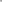 3.Мероприятия по формированию культуры здорового питания населения Ягоднинского городского округа,  внедрению принципов рационального питания, в том числе направленных на ликвидацию микронутриентной недостаточности, сокращение потребления сахара Филиал «Ягоднинская районная больница» ГБУЗ «Магаданская областная больница»2022-2024Формирование у населения навыков рационального питания, увеличение количества граждан, информированных по вопросам здорового питания, снижение алиментарнозависимых факторов риска развития ХНИЗ4.Мероприятия по повышению уровня физической активности населения Ягоднинского городского округаФилиал «Ягоднинская районная больница» ГБУЗ «Магаданская областная больница», комитет по физической культуре, спорту и туризму, комитет образования2022-2024 Увеличение количества жителей, вовлеченных в занятия физической культурой и массовыми видами спорта, уменьшение у населения гиподинамии.5. Мероприятия по формированию основ здорового образа жизни среди детей и подростковФилиал «Ягоднинская районная больница» ГБУЗ «Магаданская областная больница», комитет по физической культуре, спорту и туризму, комитет образования, комитет культуры2022-2024Формирование у детей и молодежи навыков здорового образа жизни и профилактики хронических НИЗ, профилактика вредных привычек6.Мероприятия по мотивированию граждан к ведению здорового образа жизни посредством проведения информационно-коммуникационной кампании Филиал «Ягоднинская районная больница» ГБУЗ «Магаданская областная больница», администрация Ягоднинского городского округа, комитет по физической культуре, спорту и туризму, комитет образования, комитет культуры, редакция газеты «Северная правда»2022-2024 Информирование большого количества жителей по вопросам здорового образа жизни, профилактике наиболее значимых факторов риска развития инфекционных и неинфекционных заболеваний, профилактике и борьбе с табакокурением, немедицинским потреблением наркотических и психоактивных7.Мероприятия по вовлечению волонтеров Ягоднинского городского округа в мероприятия по укреплению общественного здоровьяФилиал «Ягоднинская районная больница» ГБУЗ «Магаданская областная больница», администрация Ягоднинского городского округа, комитет образования, комитет культуры, комитет по физической культуре, спорту и туризму2022-2024 Увеличение числа лиц, вовлеченных в решение вопросов по здоровому образу жизни, профилактике хронических НИЗ8Разработка и внедрение корпоративных программ укрепления здоровья Филиал «Ягоднинская районная больница» ГБУЗ «Магаданская областная больница», комитет по физической культуре, спорту и туризму, управление ЖКХ2022-2024 Увеличение количества благоустроенных дворовых территорий, зон отдыха, обустроенных площадок для занятий физической культурой. № п/п  Наименование основного мероприятия, мероприятия подпрограммыИсполнительИсточник финансированияОбъем бюджетных ассигнований (тыс. руб.)Объем бюджетных ассигнований (тыс. руб.)Объем бюджетных ассигнований (тыс. руб.)Объем бюджетных ассигнований (тыс. руб.)№ п/п  Наименование основного мероприятия, мероприятия подпрограммыИсполнительИсточник финансированиявсего2022202320241. Мероприятия по выявлению и коррекции факторов риска основных хронических неинфекционных заболеваний у населения Ягоднинского городского округа1. Мероприятия по выявлению и коррекции факторов риска основных хронических неинфекционных заболеваний у населения Ягоднинского городского округа1. Мероприятия по выявлению и коррекции факторов риска основных хронических неинфекционных заболеваний у населения Ягоднинского городского округа1. Мероприятия по выявлению и коррекции факторов риска основных хронических неинфекционных заболеваний у населения Ягоднинского городского округа1. Мероприятия по выявлению и коррекции факторов риска основных хронических неинфекционных заболеваний у населения Ягоднинского городского округа1. Мероприятия по выявлению и коррекции факторов риска основных хронических неинфекционных заболеваний у населения Ягоднинского городского округа1. Мероприятия по выявлению и коррекции факторов риска основных хронических неинфекционных заболеваний у населения Ягоднинского городского округа1. Мероприятия по выявлению и коррекции факторов риска основных хронических неинфекционных заболеваний у населения Ягоднинского городского округа1.1 Совершенствование методического и материально-технического обеспечения филиала «Ягоднинская районная больница» ГБУЗ «Магаданская областная больница», оказывающего первичную медико-санитарную помощь (далее - ПМСП) для внедрения эффективных методов выявления и коррекции факторов риска основных неинфекционных заболеваний Филиал «Ягоднинская районная больница» ГБУЗ «Магаданская областная больница»МБ00001.2. Совершенствование работы кабинета медицинской профилактики по коррекции факторов риска развития хронических неинфекционных заболеванийФилиал «Ягоднинская районная больница» ГБУЗ «Магаданская областная больница»МБ00001.3. Работа по выявлению факторов риска развития заболеваний с участием Центров общественного здоровья, использование полученных данных для принятия решений Филиал «Ягоднинская районная больница» ГБУЗ «Магаданская областная больница»МБ00001.4 Внедрение в Ягоднинском филиале ГБУЗ «Магаданская областная больница» эффективных технологий профилактики НИЗ среди взрослого населения Филиал «Ягоднинская районная больница» ГБУЗ «Магаданская областная больница»МБ00001.5. Проведение диспансеризации и профилактических медицинских осмотров определенных групп взрослого населения Филиал «Ягоднинская районная больница» ГБУЗ «Магаданская областная больница»МБ00001.6. Внедрение корпоративных модельных программ с целью укрепления здоровья работающего населения Ягоднинского городского округа в условиях трудового процесса и производственной среды Филиал «Ягоднинская районная больница» ГБУЗ «Магаданская областная больница»МБ00001.7. Проведение мероприятий по вопросам репродуктивного здоровья, обучение навыкам полового поведения  Филиал «Ягоднинская районная больница» ГБУЗ «Магаданская областная больница»МБ00001.8. Проведение профилактических стоматологических осмотров с упором на раннее выявление онкологических заболеваний ротовой полости Филиал «Ягоднинская районная больница» ГБУЗ «Магаданская областная больница»МБ00001.9. Проведение мониторинга реализации мероприятий по выявлению и коррекции факторов риска хронических НИЗ (с периодичностью, установленной министерством здравоохранения и демографической политики Магаданской области), принятие решений по итогам мониторинга Филиал «Ягоднинская районная больница» ГБУЗ «Магаданская областная больница»МБ00002. Мероприятия по ограничению потребления табака, немедицинского потребления наркотических средств и психотропных веществ и алкоголя в Ягоднинском городском округе2. Мероприятия по ограничению потребления табака, немедицинского потребления наркотических средств и психотропных веществ и алкоголя в Ягоднинском городском округе2. Мероприятия по ограничению потребления табака, немедицинского потребления наркотических средств и психотропных веществ и алкоголя в Ягоднинском городском округе2. Мероприятия по ограничению потребления табака, немедицинского потребления наркотических средств и психотропных веществ и алкоголя в Ягоднинском городском округе2. Мероприятия по ограничению потребления табака, немедицинского потребления наркотических средств и психотропных веществ и алкоголя в Ягоднинском городском округе2. Мероприятия по ограничению потребления табака, немедицинского потребления наркотических средств и психотропных веществ и алкоголя в Ягоднинском городском округе2. Мероприятия по ограничению потребления табака, немедицинского потребления наркотических средств и психотропных веществ и алкоголя в Ягоднинском городском округе2. Мероприятия по ограничению потребления табака, немедицинского потребления наркотических средств и психотропных веществ и алкоголя в Ягоднинском городском округе2.1. Повышение информированности населения о вреде активного и пассивного потребления табака, немедицинского потребления наркотических средств и психотропных веществ, о злоупотреблении алкоголем и о способах их преодоления Филиал «Ягоднинская районная больница» ГБУЗ «Магаданская областная больница»МБ00002.2. Проведение мониторинга и оценки информированности населения о вреде потребления табака, немедицинского потребления наркотических средств и психотропных веществ, алкоголя и способах их преодоления. Филиал «Ягоднинская районная больница» ГБУЗ «Магаданская областная больница»МБ00003. Мероприятия по формированию культуры здорового питания населения муниципального образования "Ягоднинского городской округ", внедрению принципов рационального питания, в том числе направленных на ликвидацию микронутриентной недостаточности, сокращение потребления сахара3. Мероприятия по формированию культуры здорового питания населения муниципального образования "Ягоднинского городской округ", внедрению принципов рационального питания, в том числе направленных на ликвидацию микронутриентной недостаточности, сокращение потребления сахара3. Мероприятия по формированию культуры здорового питания населения муниципального образования "Ягоднинского городской округ", внедрению принципов рационального питания, в том числе направленных на ликвидацию микронутриентной недостаточности, сокращение потребления сахара3. Мероприятия по формированию культуры здорового питания населения муниципального образования "Ягоднинского городской округ", внедрению принципов рационального питания, в том числе направленных на ликвидацию микронутриентной недостаточности, сокращение потребления сахара3. Мероприятия по формированию культуры здорового питания населения муниципального образования "Ягоднинского городской округ", внедрению принципов рационального питания, в том числе направленных на ликвидацию микронутриентной недостаточности, сокращение потребления сахара3. Мероприятия по формированию культуры здорового питания населения муниципального образования "Ягоднинского городской округ", внедрению принципов рационального питания, в том числе направленных на ликвидацию микронутриентной недостаточности, сокращение потребления сахара3. Мероприятия по формированию культуры здорового питания населения муниципального образования "Ягоднинского городской округ", внедрению принципов рационального питания, в том числе направленных на ликвидацию микронутриентной недостаточности, сокращение потребления сахара3. Мероприятия по формированию культуры здорового питания населения муниципального образования "Ягоднинского городской округ", внедрению принципов рационального питания, в том числе направленных на ликвидацию микронутриентной недостаточности, сокращение потребления сахара3.1. Повышение информированности населения о поведенческих и алиментарно-зависимых факторах риска и доступности продуктов здорового и диетического питания Филиал «Ягоднинская районная больница» ГБУЗ «Магаданская областная больница»МБ00004. Мероприятия по повышению уровня физической активности населения Ягоднинского городского округа4. Мероприятия по повышению уровня физической активности населения Ягоднинского городского округа4. Мероприятия по повышению уровня физической активности населения Ягоднинского городского округа4. Мероприятия по повышению уровня физической активности населения Ягоднинского городского округа4. Мероприятия по повышению уровня физической активности населения Ягоднинского городского округа4. Мероприятия по повышению уровня физической активности населения Ягоднинского городского округа4. Мероприятия по повышению уровня физической активности населения Ягоднинского городского округа4. Мероприятия по повышению уровня физической активности населения Ягоднинского городского округа4.1. Обучение специалистов по физическому воспитанию образовательных организаций принципам корригирующей гимнастики Филиал «Ягоднинская районная больница» ГБУЗ «Магаданская областная больница»,МБ00004.2. Привлечение населения к систематическим занятиям физической культурой и спортом: школьников путем проведения школьных, районных, соревнований по игровым видам спорта, а также взрослого населения старше 18 лет путем подготовки к сдаче норм Всероссийского физкультурно-спортивного комплекса «Готов к труду и обороне»Филиал «Ягоднинская районная больница» ГБУЗ «Магаданская областная больница», комитет по физической культуре, спорту и туризму, комитет образованияМБ00004.3. Проведение массовых акций и кампаний для мотивации населения к увеличению физической активности Филиал «Ягоднинская районная больница» ГБУЗ «Магаданская областная больница»МБ00005. Мероприятия по формированию основ здорового образа жизни среди детей и подростков5. Мероприятия по формированию основ здорового образа жизни среди детей и подростков5. Мероприятия по формированию основ здорового образа жизни среди детей и подростков5. Мероприятия по формированию основ здорового образа жизни среди детей и подростков5. Мероприятия по формированию основ здорового образа жизни среди детей и подростков5. Мероприятия по формированию основ здорового образа жизни среди детей и подростков5. Мероприятия по формированию основ здорового образа жизни среди детей и подростков5. Мероприятия по формированию основ здорового образа жизни среди детей и подростков5.1. Повышение уровня информированности детей и подростков о вреде табакокурения и употребления алкоголя, а также нерационального питания и низкой физической активности Филиал «Ягоднинская районная больница» ГБУЗ «Магаданская областная больница», комитет образования, комитет культурыМБ00005.2. Организация и обеспечение работы в образовательных организациях Ягоднинского городского округа лекториев для школьников и студентов Филиал «Ягоднинская районная больница» ГБУЗ «Магаданская областная больница», комитет образованияМБ00005.3. Ежегодное проведение информационной акции для детей и подростков в рамках летней оздоровительной кампании Филиал «Ягоднинская районная больница» ГБУЗ «Магаданская областная больница», комитет по физической культуре, спорту и туризму, комитет образования, комитет культурыМБ00005.4. Организация и проведение цикла тематических информационно-просветительских мероприятий для детей и подростков с целью повышения культуры здорового образа жизни с участием библиотечной системы Филиал «Ягоднинская районная больница» ГБУЗ «Магаданская областная больница», комитет культурыМБ00005.5. Проведение социально-психологического тестирования обучающихся образовательных организаций на предмет потребления наркотических средств, психотропных и других токсических веществ Филиал «Ягоднинская районная больница» ГБУЗ «Магаданская областная больница» МБ00005.6. Реализация мероприятий, направленных на профилактику суицидального поведения среди обучающихся образовательных организаций Филиал «Ягоднинская районная больница» ГБУЗ «Магаданская областная больница», комитет образования МБ00006. Мероприятия по мотивированию граждан к ведению здорового образа жизни посредством проведения информационно-коммуникационной кампании6. Мероприятия по мотивированию граждан к ведению здорового образа жизни посредством проведения информационно-коммуникационной кампании6. Мероприятия по мотивированию граждан к ведению здорового образа жизни посредством проведения информационно-коммуникационной кампании6. Мероприятия по мотивированию граждан к ведению здорового образа жизни посредством проведения информационно-коммуникационной кампании6. Мероприятия по мотивированию граждан к ведению здорового образа жизни посредством проведения информационно-коммуникационной кампании6. Мероприятия по мотивированию граждан к ведению здорового образа жизни посредством проведения информационно-коммуникационной кампании6. Мероприятия по мотивированию граждан к ведению здорового образа жизни посредством проведения информационно-коммуникационной кампании6. Мероприятия по мотивированию граждан к ведению здорового образа жизни посредством проведения информационно-коммуникационной кампании6.1. Размещение статей, информационный материалов и социальной рекламы по здоровому образу жизни, профилактике инфекционных и хронических неинфекционных заболеваний, на основе использования материалов Центра общественного здоровья и медицинской профилактики в газете «Северная правда», на официальных сайтах и в аккаунтах администрации Ягоднинского городского округа, подведомственных комитетах и учреждений. Филиал «Ягоднинская районная больница» ГБУЗ «Магаданская областная больница», администрация Ягоднинского городского округа, комитет по физической культуре, спорту и туризму, комитет образования, комитет культуры, редакция газеты «Северная правда» МБ00006.2. Организация работы телефонной службы по вопросам здорового образа жизни, профилактике хронических НИЗ, отказу от вредных привычек, вопросам диспансеризации и профилактических осмотров  Филиал «Ягоднинская районная больница» ГБУЗ «Магаданская областная больница»МБ00006.3. Разработка, издание и распространение учебной и методической литературы профилактической направленности в зависимости от целевой аудитории (медицинские работники, педагогические работники, дети и подростки, родители, молодежь, граждане трудоспособного возраста, граждане старше трудоспособного возраста), с использованием методических материалов Центра общественного здоровья и медицинской профилактикиФилиал «Ягоднинская районная больница» ГБУЗ «Магаданская областная больница»МБ00006.4. Издание и распространение среди населения Ягоднинского городского округа памяток, брошюр, листовок по здоровому образу жизни, двигательным режимам, профилактике факторов риска развития заболеваний, вредным привычкам Филиал «Ягоднинская районная больница» ГБУЗ «Магаданская областная больница», администрация Ягоднинского городского округаМБ00007. Мероприятия по вовлечению волонтеров Ягоднинского городского округа в мероприятия по укреплению общественного здоровья7. Мероприятия по вовлечению волонтеров Ягоднинского городского округа в мероприятия по укреплению общественного здоровья7. Мероприятия по вовлечению волонтеров Ягоднинского городского округа в мероприятия по укреплению общественного здоровья7. Мероприятия по вовлечению волонтеров Ягоднинского городского округа в мероприятия по укреплению общественного здоровья7. Мероприятия по вовлечению волонтеров Ягоднинского городского округа в мероприятия по укреплению общественного здоровья7. Мероприятия по вовлечению волонтеров Ягоднинского городского округа в мероприятия по укреплению общественного здоровья7. Мероприятия по вовлечению волонтеров Ягоднинского городского округа в мероприятия по укреплению общественного здоровья7. Мероприятия по вовлечению волонтеров Ягоднинского городского округа в мероприятия по укреплению общественного здоровья7.1. Определение потребностей в добровольческих ресурсах и распределение функциональных обязанностей волонтеров по участию в мероприятиях по укреплению общественного здоровья Филиал «Ягоднинская районная больница» ГБУЗ «Магаданская областная больница», администрация Ягоднинского городского округаМБ00007.2. Обучение волонтеров вопросам общественного здоровья, формирования здорового образа жизни Филиал «Ягоднинская районная больница» ГБУЗ «Магаданская областная больница»МБ00007.3. Подготовка волонтерских отрядов из числа старшеклассников, студентов и обучающихся образовательных организаций Ягоднинского городского округа с целью обучения формированию навыков здорового образа жизни Филиал «Ягоднинская районная больница» ГБУЗ «Магаданская областная больница», администрация Ягоднинского городского округа, комитет образованияМБ00007.4. Оказание информационной, административной и материально-технической поддержки добровольческим организациям в рамках реализации настоящей Программы Филиал «Ягоднинская районная больница» ГБУЗ «Магаданская областная больница», администрация Ягоднинского городского округаМБ00007.5. Участие в формировании мотивационной программы – поощрение волонтеров Филиал «Ягоднинская районная больница» ГБУЗ «Магаданская областная больница», администрация Ягоднинского городского округаМБ00008. Разработка и внедрение корпоративных программ укрепления здоровья8. Разработка и внедрение корпоративных программ укрепления здоровья8. Разработка и внедрение корпоративных программ укрепления здоровья8. Разработка и внедрение корпоративных программ укрепления здоровья8. Разработка и внедрение корпоративных программ укрепления здоровья8. Разработка и внедрение корпоративных программ укрепления здоровья8. Разработка и внедрение корпоративных программ укрепления здоровья8. Разработка и внедрение корпоративных программ укрепления здоровья8.1.Создание условий для занятий спортом, правильного питания, профилактики социально-значимых заболеванийФилиал «Ягоднинская районная больница» ГБУЗ «Магаданская областная больница», администрация Ягоднинского городского округаМБ00008.2.Создание нетерпимых условий для распространения вредных привычекФилиал «Ягоднинская районная больница» ГБУЗ «Магаданская областная больница», администрация Ягоднинского городского округаМБ0000№п/пВид нормативного правового актаОсновные положения нормативного правового актаОтветственный исполнитель, соисполнительОжидаемые сроки принятия1Распоряжение администрации  Об утверждении плана мероприятий по формированию здорового образа жизни среди детей и молодежи на территории Ягоднинского городского округа в 2022 -2024 годахАдминистрация округа1-2  квартал 2022 - 2024  годов2Распоряжение администрации  О проведении молодёжной акции«Бросают все!», посвящённой Дню отказа от куренияАдминистрация округа2 квартал 2022 - 2024  годов3Распоряжение администрации  О проведении декады «Жизнь без наркотиков» в Ягоднинском городском округе в 2022-2024 годахАдминистрация округа2 квартал 2022 - 2024 годов